Nazwa formy edukacyjnej: Ogród pokazowy - inspiracje dla rozwoju oferty agroturystycznejRodzaj formy edukacyjnej: szkolenie e-learningoweTermin realizacji: 18.02 – 18.03.2022 r. Miejsce realizacji: platforma e-learningowa CDR www.cdrkursy.plTerminarz18.02.2022 r.	Początek rekrutacji14.03.2022 r.	Zakończenie rekrutacji18.02.2022 r.	Udostępnienie modułów na platformie e-learningowej 18.02-18.03.2022 r.	Udział w szkoleniu online, zapoznanie z treścią modułów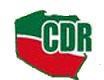 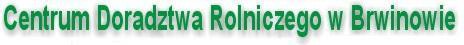 HARMONOGRAM ZAJĘĆHARMONOGRAM ZAJĘĆLp.ModułyMinimalny czas poświęcony na moduły(godziny)1.Wprowadzenie0,52.Ogrody pokazowe – rys historyczny1,03.Ogród pokazowy definicja i funkcje1,54. Zarządzanie ogrodem pokazowym1,05. Modelowy ogród pokazowy „OGRÓD NA ROZSTAJACH”1,0Test zaliczeniowyTest zaliczeniowy0,5RazemRazem5,5